Fagereke Ryttarförening   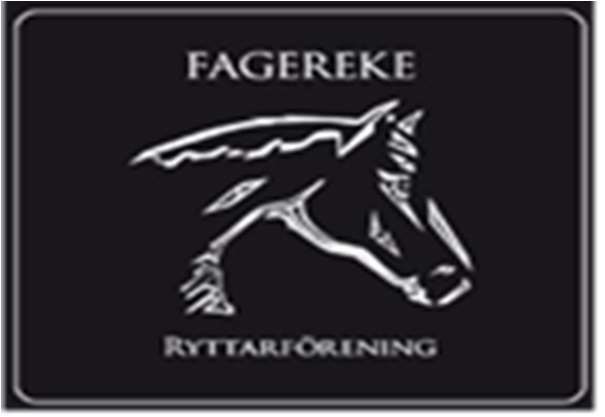 Verksamhetsberättelse 2023Styrelsen för Fagereke Ryttarförening avger härmed följande berättelse.Styrelsen   Styrelsen har under året haft 13 protokollförda sammanträden.   Medlemmar   Under året har  Fagereke Ryttarförening haft 64 betalande medlemmar.   TräningarUnder året har aktiviteter som hoppträning för Peter Ottosson och Ramona Svensson och dressyrträning för Tomas Jonsson och Jennie Kjellgren arrangerats i Fagereke Ryttarförenings ridhus. Förutom de organiserade träningarna inom hoppning och dressyr har ett flertal andra träningar också genomförts i vårt ridhus.Förhoppningen är att kunna utveckla träningsmöjligheterna med fler tränare utifrån medlemmarnas önskemål.FöreningenStyrelsen inledde året med att ha en verksamhetsdag på Corallen tillsammans med Sisu. Den dagen resulterade med reviderade och uppdaterade policys och visioner. Styrelsen har också under året gjort undersökningar och haft förberedande dialoger med kommunen angående att utveckla våra ridmöjligheter genom renovering av våra ridbanor. Det arbetet har fortsatt in i 2024.Anläggning   Arbetet kommer att fortsätta detta verksamhetsår med dräneringen i våra hagar och kring paddock. Arbetet genomförs delvis med kommunens hjälp Förhoppningen är att minska regn och smältvattenmängden på ridbanan och på vändplanen utanför ridhuset.På ridbanan och i vårt ridhus har ridunderlaget setts över och ny sand har lagts på. Under sommar och inför vintern har även salt lagts på för att binda fukt och därmed minska dammet.Det har skett ett byte av lysrören i stallet för att minska på elkostnaderna och armaturerna var av utgående modell.Under verksamhetsåret har ett antal arbetsdagar arrangerats för att tillsammans upprätthålla skicket på anläggningen. Arbetet är tidskrävande då anläggningen har en betydande storlek med flera olika byggnader och funktioner. Arbetet kommer att fortsätta och allas bidrag behövs för att vår anläggning skall behålla sin glans.Vi tackar alla företag och medlemmar för era insatser under året!  Oskarshamn 2024-02-25	Styrelsen i Fagereke Ryttarförening. Ordförande:   Lars NorénLedamöter:  Susanne Jonsson (sekreterare)  Gunilla Frööjdh (kassör)Johan LarssonEvelina Sjösten-SlättåsSusanne Jonsson (sekreterare)  Gunilla Frööjdh (kassör)Johan LarssonEvelina Sjösten-SlättåsSuppleanter:   Hanna Haglén-SteirudMadelen NorénRevisorer:    Cathrine Hilmersson   Birgitta EngströmValberedning:   Ulrika BrünTina Hultgren 